Hezký den osmáci,v dnešní hodině chemie si zopakujeme vyčíslení chemických rovnic. Příklady (viz. níže) si zapište do sešitu, po návratu do školy z nich některé vyberu do prověrky. Dále budeme opakovat učivo, které jste měli nastudovat samostatně ve středu, a sice látkové množství a molární hmotnost. Také příklady společně na on-line hodině probereme a propočítáme. Proto radím, určitě na on-line hodiny choďte!!! Nutnost – mít periodické tabulky prvků (PSP)Hezký den Š.P.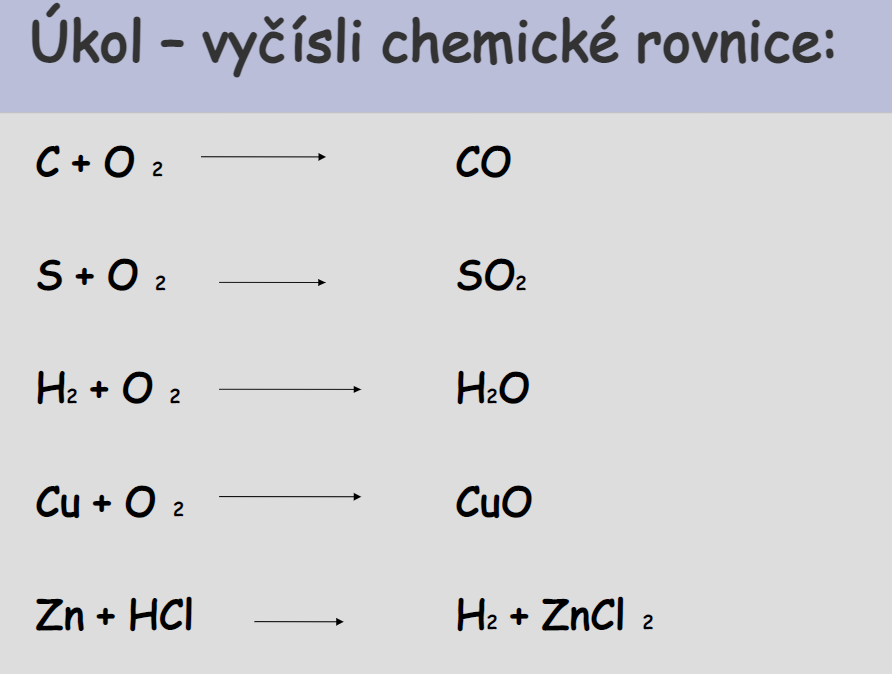 Vypočítej molární hmotnost prvků a sloučeninM (C) =M (N) = M (O) = M (Cl) = M (Fe) = M (Pb) = M(P2O5) =M (Ag2O) =M (O2) =M (Al2O3) =M (H2SO4) =M [Ca(OH)2] =M (Na2CO3) =M [Mg3(PO4)2 ]=